 CONTINUING EDUCATION CELL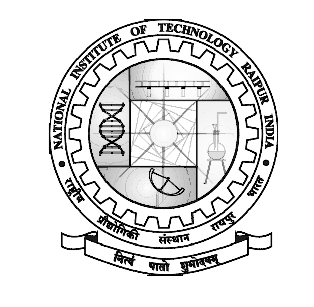 NATIONAL INSTITUTE OF TECHNOLOGY RAIPUR G.E. Road, Raipur – 492010 (C.G.)           Website:-http;//www.nitrr.ac.in--------------------------------------------------------------------------------------------------------------------------------CEC   ACTIVITIES(Short term certificate course)															Dr. Subhojit Ghosh															Chairman, CEC															NIT, RaipurSL. No.Course No.Course NameDurationNo. of ParticipantsBatchScheduled                                  From ---   toIRG (Rs.)Organizing Department1139Auto CAD-2D & 3DOne Month20Batch-I26th  May-30th  June,201396500.00Civil Engg. Deptt.2140Auto CAD-2D & 3DOne Month13Batch-II26th  May-30th  June,201362750.00Civil Engg. Deptt.3141Auto CAD-2D & 3DOne Month9Batch-I29th July-2nd Sept.201362500.00Civil Engg. Deptt.4142Linux System Administration and Shell Programming40 Hours24Batch-I14th Sept.-24th Oct.201384000.00Information Technology Deptt.5143Auto CAD-2D & 3DOne Month16Batch-I15th Sep-14th Oct.201497500.00Civil Engg. Dept.6144Auto CAD-2D & 3DOne Month12Batch-II23rd   Sep-30th   Oct.201497500.00Civil Engg. Deptt.7145M.S. OfficeOne Month7Batch-II24th   Sep-30th   Oct.201418900.00Civil Engg. Deptt.81463D CAD -Solid Modeling & Assly40 Hours12Batch-I18th  Sept,201456500.00Mech. Engg.Deptt91473D CAD -Solid Modeling & M/C Drawing40 Hours17Batch-II22nd  June,201568000.00Mech. Engg.Deptt101483D CAD -Solid Modeling & M/C Drawing40 Hours17Batch-II22nd  June,201566500.00Mech. Engg.Deptt11149Auto CAD-2D & 3DOne Month14Batch-I23rd  June-22nd  July201598000.00Civil Engg. Deptt.121503D CAD -Solid Modeling & M/C Drawing40 Hours17Batch-II1st   July,201568000.00Mech. Engg.Deptt13151Auto CAD-2D & 3DOne Month12Batch-I11th  Aug15-11th  Sep201584000.00Civil Engg. Deptt.14152Advanced  3D CAD Modeling  & Simulation40 Hours19Batch-I7th  October,201585500.00Mech. Engg.Deptt15153Advanced  3D CAD Modeling  & Simulation40 Hours19Batch-II7th  October,201585500.00Mech. Engg.Deptt16154Auto Cad(Basic)40 Hours11Batch-II16th  March,201755000.00Civil Engg. Deptt.17155Auto Cad(Basic)40 Hours10Batch-I12th  February,201850000.00Civil Engg. Deptt.18156Auto Cad(Basic)40 Hours11Batch-I18th  July,201853250.00Civil Engg. Deptt19157Arc GIS ( Basic)40 Hours14Batch-II26th Octuber,201869500.00Civil Engg.Deptt.20158Auto Cad(Basic)40 Hours20Batch-I & II22th  July,2019118000.00Civil Engg. Deptt21159Auto Cad40 Hours11Batch- II21st  August,201956800.00Civil Engg. Deptt22160Arc GIS ( Basic)40 Hours20Batch-I & II4th November,2019118000.00Civil Engg. Deptt21161Auto Cad40 Hours16Batch-I & II8th January,2020194700.00Civil Engg. Deptt22162Auto CAD40 Hours18Sponsored By Water Resource Department Raipur(C.G)12th-14th March, 2020  &  24th-30th November, 2020 (Virtual Mode)212400.00Civil Engg. Deptt23163Applied Data Analytics:A Practical Approach       (online Mode)30 hours176Batch-II(Online)15th June-14th  July,2022178245.00Information Technology Deptt.24164Applied Data Analytics:A Practical Approach       (online Mode)30 hours78Batch-I(Online)22ndMay-21st June,202396485.00Information Technology Deptt.25165Applied Data Analytics:A Practical Approach       (online Mode)30 hours101Batch-II(Online)22nd May-21st June,2023119225.00Information Technology Deptt.